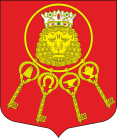 Внутригородское муниципальное образование Санкт-Петербурга муниципальный округ Владимирский округМЕСТНАЯ АДМИНИСТРАЦИЯ(МА МО МО Владимирский округ)Правды ул., д. 12, Санкт-Петербург, 191119, т/ф +7(812)713-27-88,+7(812)710-89-41, e-mail:  sovetvo@mail.ruсайт:владимирскийокруг.рф,  ИНН 7840328382  КПП 784001001 ОКТМО  40913000   ОГРН  1057813015149ПОСТАНОВЛЕНИЕ25.09.2020										№ 02-03/251	В соответствии со ст. 179.3 Бюджетного Кодекса Российской Федерации, Положением о бюджетном процессе в муниципальном образовании муниципальный округ Владимирский округ, Постановлением МА МО МО Владимирский округ от 04.08.2017 г. № 02-03/345 «Об утверждении Положения «О порядке разработки, принятия и исполнения ведомственных целевых программ внутригородского муниципального образования Санкт-Петербурга муниципальный округ Владимирский округ», ПОСТАНОВЛЯЮ:1. Внести изменения и дополнения в Приложение № 3 к Постановлению от 16.10.2019 №02-03/382 «Об утверждении ведомственных целевых программ на 2020 год». Изложить ведомственную целевую программу «Военно-патриотическое воспитание граждан» в редакции в соответствии с Приложением № 1 к настоящему Постановлению.2. Внести изменения и дополнения в Приложение № 4 к Постановлению от 16.10.2019 №02-03/382 «Об утверждении ведомственных целевых программ на 2020 год». Изложить ведомственную целевую программу «Участие в реализации мер по профилактике дорожно-транспортного травматизма на территории муниципального образования» в редакции в соответствии с Приложением № 2 к настоящему Постановлению.3. Внести изменения и дополнения в Приложение № 5 к Постановлению от 16.10.2019 №02-03/382 «Об утверждении ведомственных целевых программ на 2020 год». Изложить ведомственную целевую программу «Участие в установленном порядке в мероприятиях по профилактике незаконного потребления наркотических средств и психотропных веществ, новых потенциально опасных психоактивных веществ, наркомании на территории муниципального образования. Участие в реализации мероприятий по охране здоровья граждан от воздействия окружающего табачного дыма и последствий потребления табака на территории муниципального образования» в редакции в соответствии с Приложением № 3 к настоящему Постановлению.4. Внести изменения и дополнения в Приложение № 8 к Постановлению от 16.10.2019 №02-03/382 «Об утверждении ведомственных целевых программ на 2020 год». Изложить ведомственную целевую программу «Осуществление экологического просвещения, а также организация экологического воспитания и формирования экологической культуры в области обращения с твердыми коммунальными отходами» в редакции в соответствии с Приложением № 4 к настоящему Постановлению.	5. Настоящее Постановление вступает в силу с момента опубликования (обнародования).	6. Контроль над выполнением настоящего Постановления возложить на заместителя Главы Местной Администрации О.А. Маркалёву.Глава Местной Администрации 					П.Г. НебензяО внесении изменений в ведомственные целевые программы на 2020 год